Департамент образования города МосквыГосударственное бюджетное общеобразовательное учреждение города МосквыГимназия №1505«Московская городская педагогическая гимназия-лаборатория»РЕФЕРАТЭкранный эффект на примере устройства экранопланаВыполнила:Бондаренко Полина НиколаевнаРуководитель:Наумов Алексей ЛеонидовичРецензент:Ветюков Дмитрий АлексеевичМосква2016/2017 уч.г.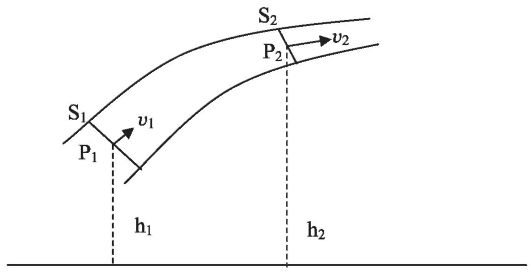 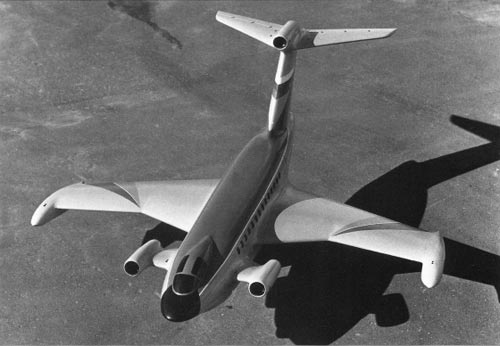 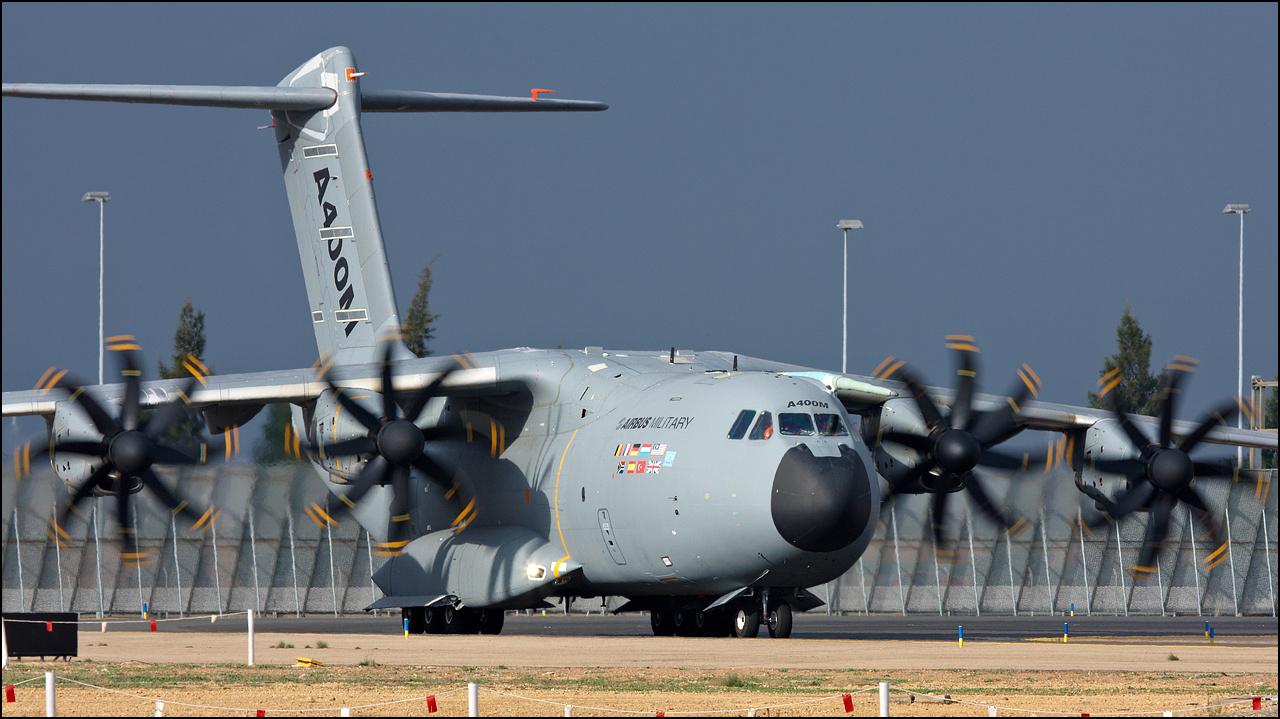 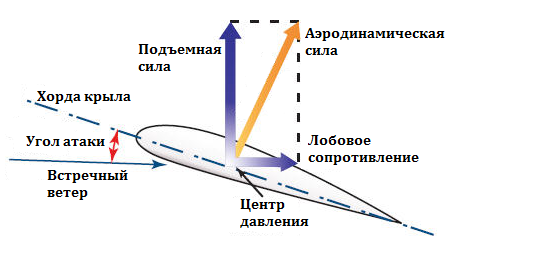 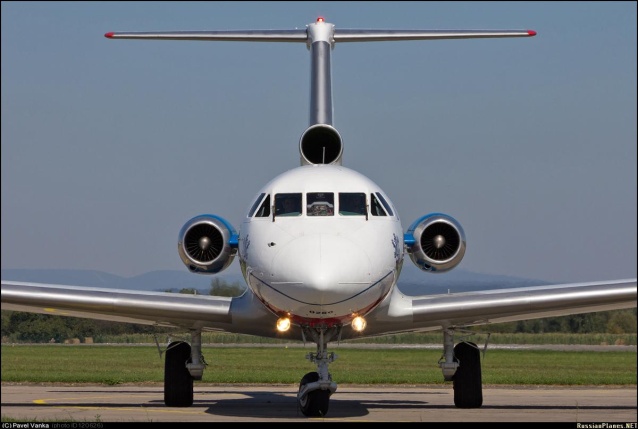 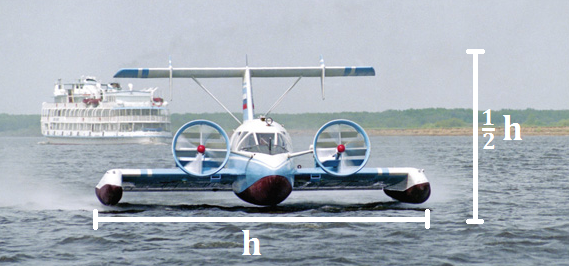 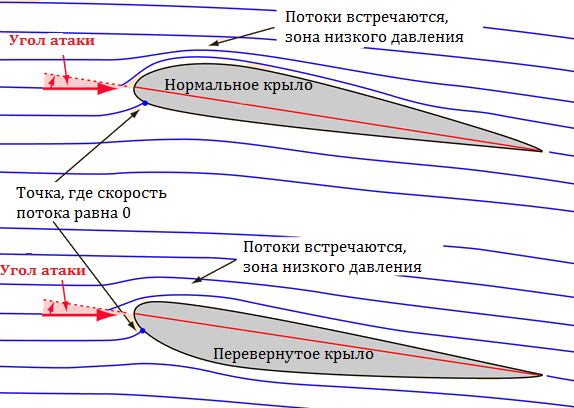 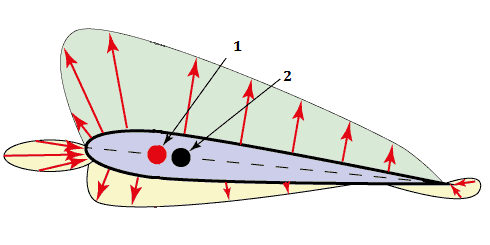 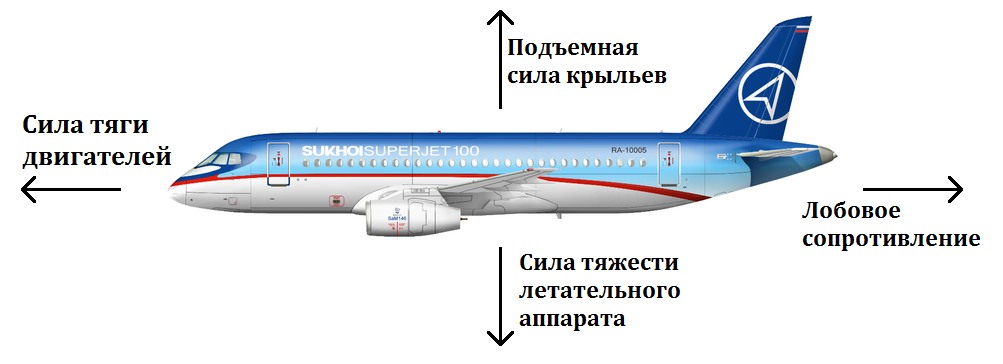 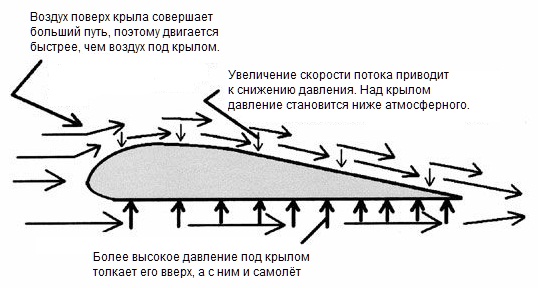 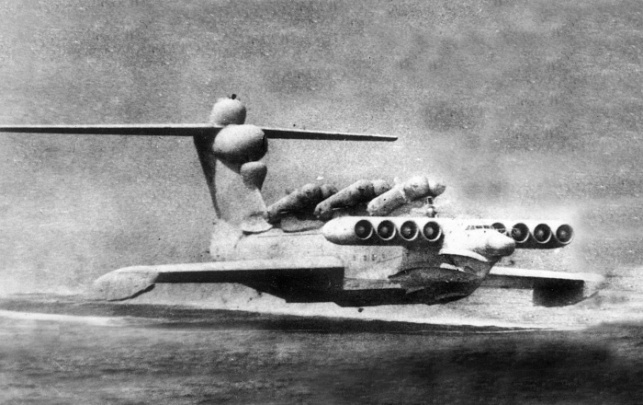 